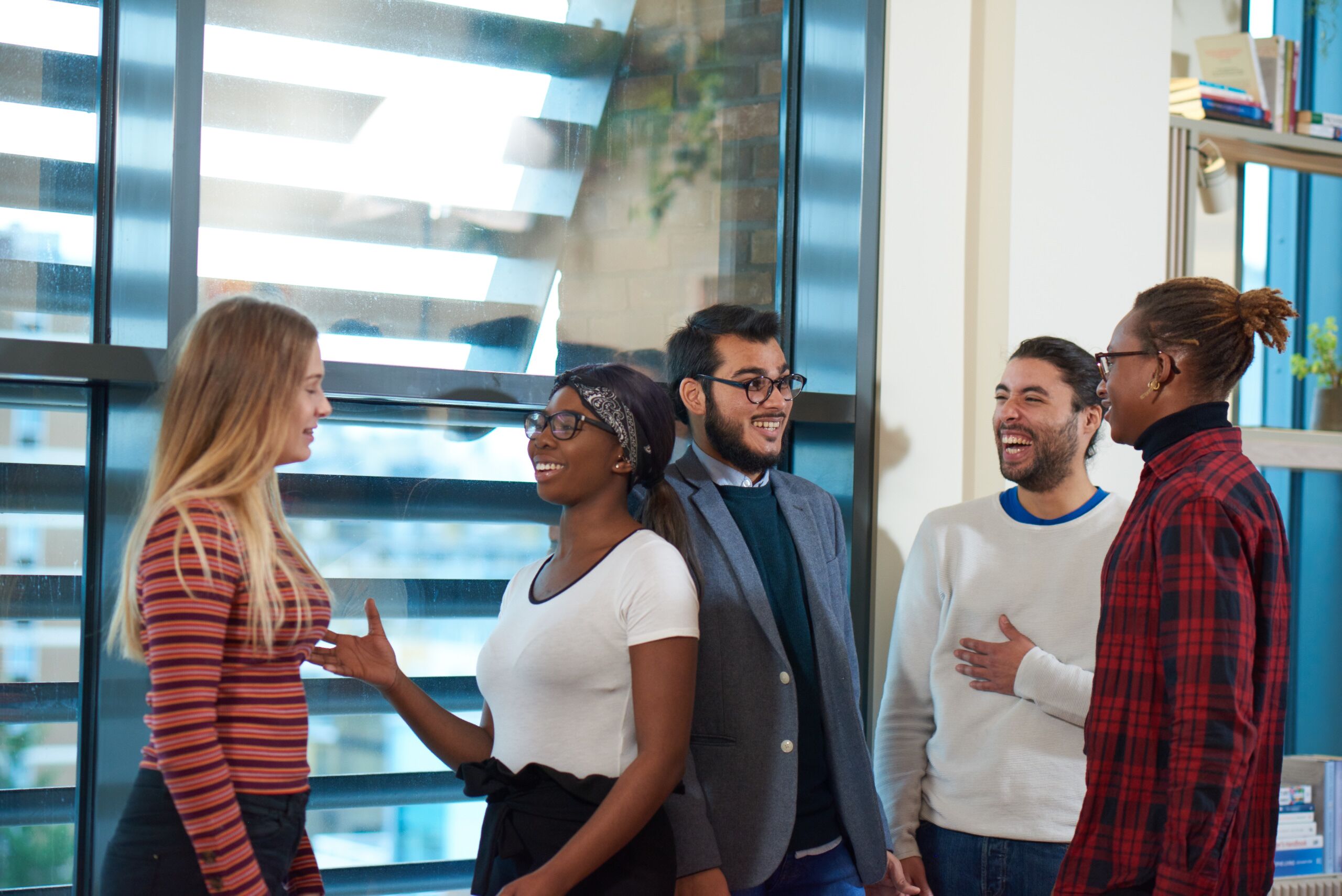                  					    Application FormPlease either apply on our online portal (https://resurgo.bamboohr.com/hiring/ - this is our preferred route) or complete all sections of this form and return with a copy of your CV to recruitment@resurgo.org.uk .	PERSONAL DETAILSPERSONAL STATEMENTReferences FormPlease provide the contact details of at least two referees from the past five years of employment, as well as the details of your church leader. We will only take up references at the point we offer you a position, or if earlier, only with your knowledge.Name:Job Title:Company/Establishment:Your connection to referee:Address:Telephone:Email Address:Name:Job Title:Company/Establishment:Your connection to referee:Address:Telephone:Email Address:Church Leader - Name:Job Title:Church:How long have you known the referee?Address:Telephone:Email Address: